Formulário de inscriçãoData: ____/____/_____						_____________________________________________                                                                                                                                  Assinatura do CandidatoCAMPOS DESTINADOS A AVALIAÇÃO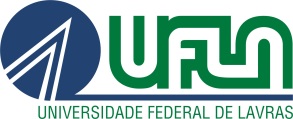 UNIVERSIDADE FEDERAL DE LAVRASPET ZOOTECNIANome CompletoMatrículaCelulares / Telefone / RamalE-mailsAVALIAÇÃOAVALIAÇÃOAVALIAÇÃOAVALIAÇÃOAVALIAÇÃONota A - avaliação do Coeficiente de Rendimento Acadêmico (máximo 100 pontos)Nota B - avaliação do Currículo Vitae ou Lattes (máximo 100 pontos)Nota C – avaliação em Dinâmica de Grupo(máximo 100 pontos)Nota D – avaliação de Redação(máximo 100 pontos)Nota E – avaliação de Entrevista(máximo 100 pontos)DESCRIÇÃO DA AVALIAÇÃODESCRIÇÃO DA AVALIAÇÃONF = 0,1*A + 0,1*B + 0,2*C + 0,1*D + 0,5*EVALOR DA NOTA FINAL:_____________________________________________Assinatura do(a) tutor _____________________________________________Nome CompletoLavras – MG ____/____/____